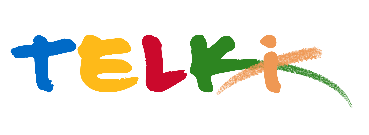 Telki Község Önkormányzata2089 Telki, Petőfi u.1.Telefon: (06) 26 920 801E-mail: hivatal@telki.huwww.telki.huELŐTERJESZTÉS A KÉPVISELŐ-TESTÜLET 2022. február 28-i rendes ülésére Napirend tárgya:Épületüzemeltetési szerződés meghosszabbításaA napirendet tárgyaló ülés dátuma: 				2022. 02.28. A napirendet tárgyaló ülés: 					Képviselő-testület, Pénzügyi BizottságElőterjesztő: 							Deltai Károly polgármesterAz előterjesztést készítette: 					dr. Lack Mónika jegyző		 A napirendet tárgyaló ülés típusa: 				nyílt / zárt A napirendet tárgyaló ülés típusa:				rendes / rendkívüliA határozat elfogadásához szükséges többség típusát: 	egyszerű / minősített A szavazás módja: 						nyílt / titkos 1. Előzmények, különösen az adott tárgykörben hozott korábbi testületi döntések és azok végrehajtásának állása: 2. Jogszabályi hivatkozások: 3. Költségkihatások és egyéb szükséges feltételeket, illetve megteremtésük javasolt forrásai:A költségvetésben biztosított pénzügyi források4. Tényállás bemutatása: A képviselő-testület 21/2021. ( III.29. ) Polgármesteri határozata alapján egy évre szóló vállalkozási szerződést kötött a Norogáz Építési és Épületgépészeti Szolgáltató Kft-vel ( 2800 Tatabánya, Blaha Lujza 50 ) a Telki község Önkormányzat tulajdonában lévő épületek üzemeltetési feladatainak ellátására.A szerződés IX. pontja alapján a Megrendelő a szerződés II.1 pontjában meghatározott időtartam lejártát megelőző 30 napig egyoldalú jognyilatkozattal jogosult a szerződést legfeljebb további egy évvel meghosszabbítani.Az elmúlt egy év alatti együttműködés tapasztalatai alapján javaslom a képviselő-testület részére a szerződés további egy évvel történő meghosszabbítását.Telki, 2022. február 25.										Deltai KárolypolgármesterHatározati javaslatTelki község Önkormányzat Képviselő-testülete
…/2022. (II.    ) Öh. sz. határozataÉpületüzemeltetési szerződés meghosszabbításaTelki község Önkormányzat Képviselő-testülete úgy határoz, hogy a Norogáz Építési és Épületgépészeti Szolgáltató Kft-vel ( 2800 Tatabánya, Blaha Lujza 50 ) fennálló 2021.április 7. napján szóló Vállalkozási szerződést további egy évvel 2023. április 7-ig tartó időszakra meghosszabbítja.Felkéri a polgármestert, hogy a szerződés aláírásáraFelelős: PolgármesterHatáridő: 2022.március 6.